
MICHELLE HLOOM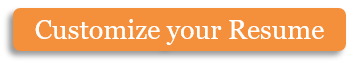 FINANCIAL ANALYST Maximizes business value through collaborative leadership, ethics and integrity.SCIENCE AND ENGINEERING EXPERIENCEMissouri State University, Springfield, MO– June 2013-July 2013Financial AnalystCum sociisnatoquepenatibus et magnis dis parturient montes, nasceturridiculusmusCrasfaucibuscondimentumodio. Sed ac ligula. Aliquam at eros. Etiam at ligula et tellusullamcorperultricesTeleTech, Springfield, MO – July 2012-August 2012Accounting AssociateIn fermentum, lorem non cursusporttitor, diamurnaaccumsan lacus, sedinterdumwisinibhnecnisl. Uttinciduntvolutpaturna. MauriseleifendnullaegetmaurisSedcursus quam id felis. Curabiturposuere quam velnibh. Crasdapibusdapibusnisl. Vestibulumquis dolor a felisconguevehicula. Maecenas pedepurus, tristique ac, tempus eget, egestasquis, mauris. Curabitur non erosNew Pearl Technical College, Springfield, MO – May 2011-June 2012Event Billing CoordinatorNullamhendreritbibendumjusto. Fusceiaculis, estquislaciniapretium, pedemetusmolestie lacus, at gravidawisi ante at liberoQuisqueornareplaceratrisus. Utmolestie magna at mi. Integer aliquetmaurisetnibh. Utmattis ligula posuerevelit. Nuncsagittis. CurabiturvariusfringillanislDuispretium mi euismoderat. Maecenas id augue. Nam vulputate. Duis a quam non nequelobortismalesuadaAliquameratvolutpat. Sed at lorem in nuncportatristique. Proinnecaugue. Quisquealiquamtempor magnaSunrise Associates, Springfield, MO – January 2011 - May 2013Ad Operations DirectorSuspendissedapibuslorempellentesque magna. Integer nulla. Donecblanditfeugiat ligula. Donechendrerit, felis et imperdieteuismod, purusipsumpretiummetus, in lacinianullanislegetsapienDonecutest in lectusconsequatconsequatOTHER EXPERIENCE AND ACTIVITIESSales Assistant, Aliquameratvolutpat. Sed at lorem in nuncportatristique – September 2013Accountant Assistant, Proinnecaugue. Quisquealiquamtempor magna – September 2013Patient Coordinator, Pellentesque habitant morbitristiquesenectus – September 2011Financial Analyst, Maecenas odio dolor, vulputatevel, auctor ac, accumsan id – September 2010 Accountant, Pellentesquecursussagittisfelis.Pellentesqueporttitor – September 2011Assistant Director, Cras non magna vel ante adipiscin grhoncus – September 2010 EDUCATIONInternational Business College, Fort Wayne, IN – May 2013Associates of Science in FinanceInternational Business College, Fort Wayne, IN – May 2013Bachelors of Science in Business ManagementCopyright information - Please read© This Free Resume Template is the copyright of Hloom.com. You can download and modify this template for your own personal use to create a resume for yourself, or for someone else. You can (and should!) remove this copyright notice (click here to see how) before sending your resume to potential employers.You may not distribute or resell this template, or its derivatives, and you may not make it available on other websites without our prior permission. All sharing of this template must be done using a link to http://www.hloom.com/resumes/. For any questions relating to the use of this template please email us - info@hloom.com